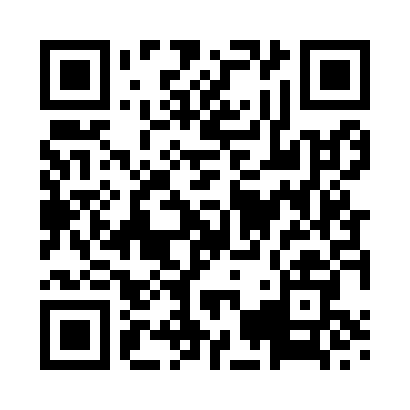 Ramadan times for Leeds, West Yorkshire, UKMon 11 Mar 2024 - Wed 10 Apr 2024High Latitude Method: Angle Based RulePrayer Calculation Method: Islamic Society of North AmericaAsar Calculation Method: HanafiPrayer times provided by https://www.salahtimes.comDateDayFajrSuhurSunriseDhuhrAsrIftarMaghribIsha11Mon4:534:536:3012:164:056:046:047:4012Tue4:504:506:2712:164:076:056:057:4213Wed4:484:486:2512:154:086:076:077:4414Thu4:454:456:2212:154:106:096:097:4615Fri4:434:436:2012:154:116:116:117:4816Sat4:404:406:1712:154:136:136:137:5117Sun4:374:376:1512:144:146:156:157:5318Mon4:354:356:1312:144:166:176:177:5519Tue4:324:326:1012:144:176:196:197:5720Wed4:294:296:0812:134:196:206:207:5921Thu4:274:276:0512:134:206:226:228:0122Fri4:244:246:0312:134:226:246:248:0323Sat4:214:216:0012:134:236:266:268:0524Sun4:184:185:5812:124:256:286:288:0725Mon4:164:165:5512:124:266:306:308:1026Tue4:134:135:5312:124:286:326:328:1227Wed4:104:105:5012:114:296:336:338:1428Thu4:074:075:4812:114:306:356:358:1629Fri4:044:045:4612:114:326:376:378:1930Sat4:014:015:4312:104:336:396:398:2131Sun4:594:596:411:105:357:417:419:231Mon4:564:566:381:105:367:437:439:252Tue4:534:536:361:105:377:447:449:283Wed4:504:506:331:095:397:467:469:304Thu4:474:476:311:095:407:487:489:335Fri4:444:446:281:095:417:507:509:356Sat4:414:416:261:085:437:527:529:377Sun4:384:386:241:085:447:547:549:408Mon4:354:356:211:085:457:567:569:429Tue4:324:326:191:085:477:577:579:4510Wed4:294:296:161:075:487:597:599:47